Victorian Curriculum F-10 English as an 
Additional Language (EAL)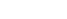 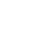 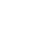 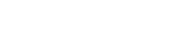 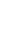 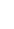 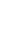 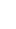 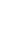 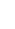 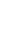 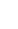 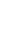 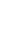 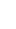 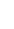 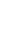 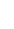 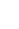 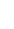 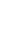 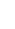 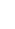 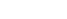 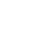 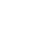 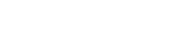 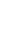 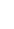 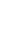 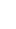 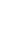 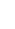 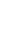 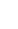 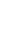 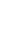 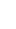 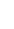 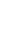 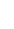 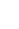 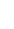 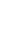 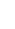 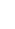 Rationale and aimsStructureLearning in English as an Additional LanguageVictorian Curriculum F-10 EAL:Pathway A: early immersionPathway B: mid immersionPathway C: late immersionEach pathway includes:Level descriptions		• Content descriptionsElaborations		• Achievement standardsScope and sequenceGlossary of key termsEAL curriculum resources:Sample EAL pathway progressionsLanguage and learning interviewProfessional learning programPlurilingual strategies – postersCurriculum planning resourceVictorian Curriculum learning sequences with EAL annotationsAssessment and reportingAssessing English language proficiencyTools to Enhance Assessment Literacy for Teachers of EAL (TEAL) assessment resource centreAssessment tools, including common assessment 
tasks with annotated work samplesAnnotated units of work and 
unit planning templatesProfessional learningTeacher benchmarking and discussion forumEAL Reporting Resource:Allows reporting on progress towards the achievement standardDescriptors of student performance at Beginning (.1), 
Consolidating (.2) and at Achievement Standard (.3)Pathways advice for students completing the levelLinks to annotated work samplesPlurilingual awarenessFirst language assessment materialsLiteracy Teaching Toolkit Foundation to 6 EAL annotationsEAL teacher resources on ArcEAL professional learning on Arc EAL curriculum: school implementation guidePathways and transitionsPathways and transition storiesLinked to annotated work samplesAnnotated work samples:Student informationTask context and descriptionTranscript of spoken sample or image of written sampleRelevant content descriptions demonstrated by samplePossible next steps for this studentDescriptors of student performance at Beginning (.1), Consolidating (.2) and at Achievement Standard (.3)Pathways and transitions considerationsProgression along and overlap between the pathwaysGeneral considerations: EAL to EnglishProgression storiesPathway A: Foundation to Year 2Reporting resource and Pathways and transitions advice by year levelPathway B: Year 2 to Year 8Reporting resource and Pathways and transitions advice by year levelPathway C: Year 7 to Year 10Reporting resource and Pathways and transitions advice by year levelA closer look at the Language and Learning interviewDE Policy and Advisory Library (PAL)Guidance for planning and implementing EAL programsAssessment of student achievement and progress F–10Reporting student achievement and progress F–10